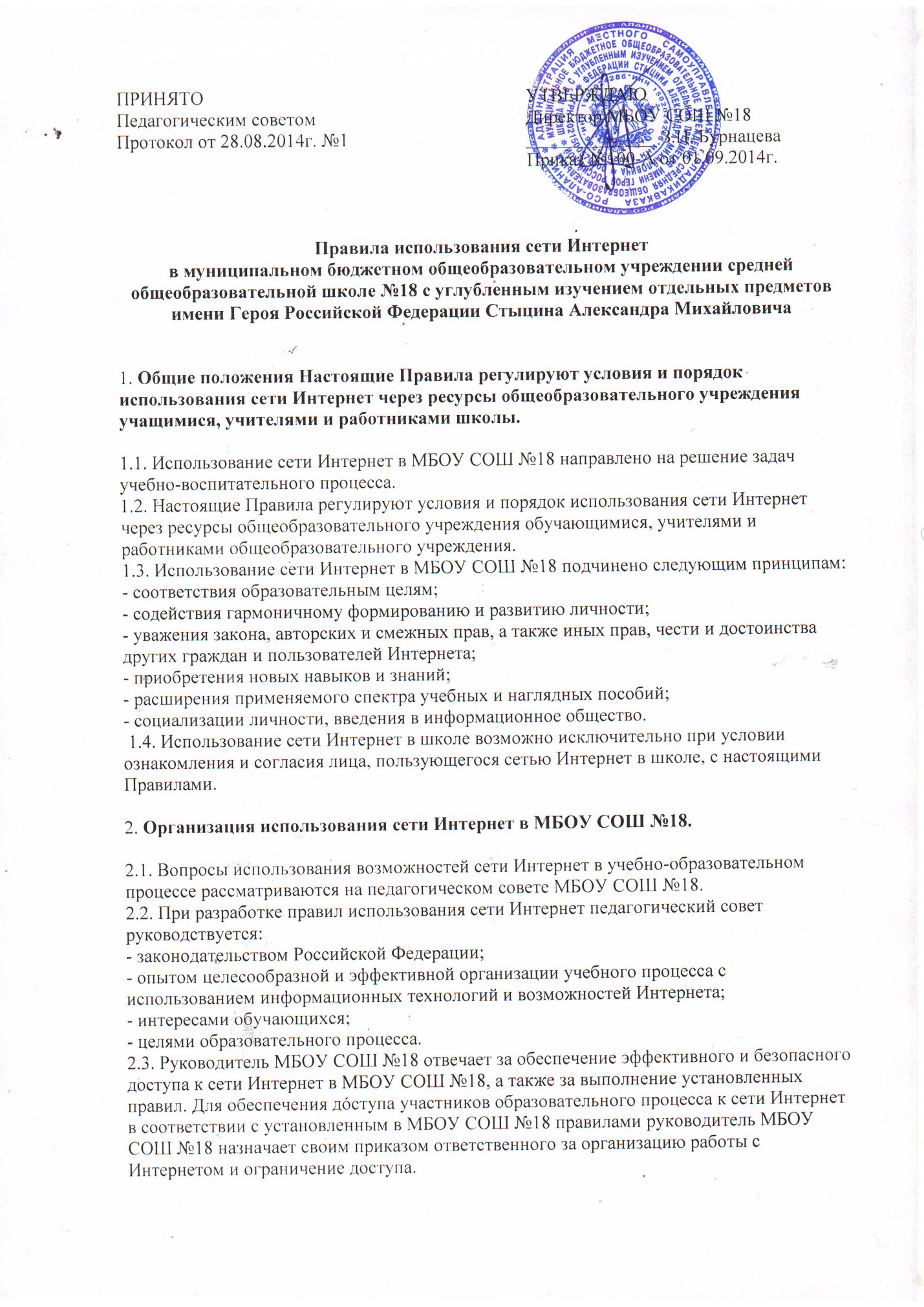 2.4. Во время уроков и других занятий в рамках учебного плана контроль использования обучающимися сети Интернет осуществляет учитель, ведущий занятие. При этом учитель: - наблюдает за использованием компьютера и сети Интернет обучающимися;- запрещает дальнейшую работу обучающегося в сети Интернет в случае нарушения обучающимся настоящих Правил и иных нормативных документов, регламентирующих использование сети Интернет в МБОУ СОШ №18; - принимает меры по пресечению обращений к ресурсам, не имеющим отношения к образовательному процессу. 2.5. Во время свободного доступа обучающихся к сети Интернет вне учебных занятий, контроль использования ресурсов Интернета осуществляют: учитель информатики и другие работники школы, определенные приказом директора школы. Работник МБОУ СОШ №18: - наблюдает за использованием компьютера и сети Интернет обучающимися; - принимает меры по пресечению обращений к ресурсам, не имеющих отношения к образовательному процессу;- сообщает классному руководителю о преднамеренных попытках обучающегося осуществить обращение к ресурсам, не имеющим отношения к образовательному процессу. 2.6. При использовании сети Интернет в МБОУ СОШ №18 обучающимся предоставляется доступ только к тем ресурсам, содержание которых не противоречит законодательству Российской Федерации и которые имеют прямое отношения к образовательному процессу. 2.7. Пользователи сети Интернет в МБОУ СОШ №18 должны учитывать, что технические средства и программное обеспечение не могут обеспечить полную фильтрацию ресурсов сети Интернет вследствие частого обновления ресурсов. В связи с этим существует вероятность обнаружения обучающимися ресурсов, не имеющих отношения к образовательному процессу и содержание которых противоречит законодательству Российской Федерации. Участникам использования сети Интернет в МБОУ СОШ №18 следует осознавать, что МБОУ СОШ №18 не несет ответственности за случайный доступ к подобной информации, размещенной не на интернет-ресурсах МБОУ СОШ №18. 2.8. Принципы размещения информации на интернет-ресурсах МБОУ СОШ №18 призваны обеспечивать: - соблюдение действующего законодательства Российской Федерации, интересов и прав граждан;- защиту персональных данных обучающихся, учителей и других работников; - достоверность и корректность информации. 2.9. Персональные данные обучающихся (включая фамилию и имя, класс/год обучения, возраст, фотографию, данные о месте жительства, телефонах и пр., иные сведения личного характера) могут размещаться на интернет-ресурсах, создаваемых МБОУ СОШ №18, только с письменного согласия родителей (законных представителей обучающихся). Персональные данные преподавателей и работников МБОУ СОШ №18 размещаются на его интернет-ресурсах только с письменного согласия лица, чьи персональные данные размещаются. 3. Использование сети Интернет в МБОУ СОШ №18 3.1. Использование сети Интернет в МБОУ СОШ №18 осуществляется, как правило, в целях образовательного процесса.3.2. Обучающемуся запрещается: - обращаться к ресурсам, содержание и тематика которых не допустимы для несовершеннолетних и/или нарушают законодательство Российской Федерации (эротика, порнография, пропаганда насилия, терроризма, политического или религиозного экстремизма, национальной, расовой и т.п. розни, иные ресурсы схожей направленности); - осуществлять любые сделки через Интернет;- осуществлять загрузки файлов на компьютер МБОУ СОШ №18 без специального разрешения;- распространять оскорбительную, не соответствующую действительности, порочащую других лиц информацию, угрозы. 3.3. При случайном обнаружении ресурса, содержание которого не имеет отношения к образовательному процессу, обучающийся обязан незамедлительно сообщить об этом учителю, проводящему занятие. Учитель обязан зафиксировать доменный адрес ресурса и время его обнаружения и сообщить об этом лицу, ответственному за работу локальной сети и ограничение доступа к информационным ресурсам. 4. Права, обязанности и ответственность пользователей:
- Использование сети Интернет в МБОУ СОШ №18 осуществляется в целях образовательного процесса. - Участники образовательного процесса школы могут бесплатно пользоваться доступом к глобальным Интернет-ресурсам по разрешению лица, назначенного ответственным за организацию в МБОУ СОШ №18 работы сети Интернет и ограничению доступа.- К работе в сети Интернет допускаются лица прошедшие инструктаж и обязавшиеся соблюдать его. Правила работы. Пользователям запрещается: Осуществлять действия, запрещенные законодательством РФ и РСО-Алания. Посещать сайты, содержание и тематика которых не допустимы для несовершеннолетних и/или нарушают законодательства Российской Федерации (порнография, эротика, пропаганда насилия, терроризма, политического и религиозного экстремизма, национальной, расовой и т.п. розни, иные ресурсы схожей направленности). Загрузка и распространение материалов, содержащих вирусы или другие компьютерные коды, файлы или программы, предназначенные для нарушения, уничтожения либо ограничения функциональности любого компьютерного или телекоммуникационного оборудования или программ, для осуществления несанкционированного доступа, а также серийные номера к коммерческим программным продуктам и программы для их генерации, логины, пароли и прочие средства для получения несанкционированного доступа к платным ресурсам в Интернете, а также размещения ссылок на вышеуказанную информацию. Загружать и запускать исполняемые либо иные файлы без предварительной проверки на наличие вирусов установленным антивирусным пакетом. Передавать информацию, представляющую коммерческую или государственную тайну, распространять информацию, порочащую честь и достоинство граждан. Устанавливать на компьютерах дополнительное программное обеспечение, как полученное в Интернете, так и любое другое без специального разрешения. Изменять конфигурацию компьютеров, в том числе менять системные настройки компьютера и всех программ, установленных на нем (заставки, картинку рабочего стола, стартовой страницы браузера). Включать, выключать и перезагружать компьютер без согласования с ответственным за организацию в МБОУ СОШ №18 работы сети Интернет и ограничению доступа. Осуществлять действия, направленные на "взлом" любых компьютеров, находящихся как в «точке доступа к Интернету» школы, так и за его пределами. Использовать возможности «точки доступа к Интернету» школы для пересылки и записи непристойной, клеветнической, оскорбительной, угрожающей и порнографической продукции, материалов и информации. Осуществлять любые сделки через Интернет. Пользователи несут ответственность:1. За содержание передаваемой, принимаемой и печатаемой информации. 2. За нанесение любого ущерба оборудованию в «точке доступа к Интернету» (порча имущества, вывод оборудования из рабочего состояния) пользователь несет материальную ответственность) Пользователи имеют право: Работать в сети Интернет в течение периода времени, определенного расписанием. Сохранять полученную информацию на съемном диске (дискете, CD-ROM, флеш-накопителе). Размещать собственную информацию в сети Интернет на Интернет-ресурсах МБОУ СОШ №18. Иметь учетную запись электронной почты на Интернет-ресурсах МБОУ СОШ №18.

